0ccccc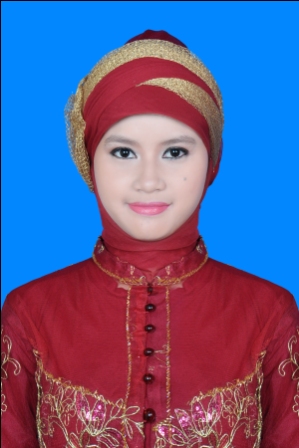 